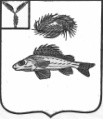 АДМИНИСТРАЦИЯДЕКАБРИСТСКОГО МУНИЦИПАЛЬНОГО ОБРАЗОВАНИЯЕРШОВСКОГО РАЙОНА САРАТОВСКОЙ ОБЛАСТИПОСТАНОВЛЕНИЕ   от 08.04.2021 г.								     	    № 14О внесении изменений в постановление «Об утверждении реестрамест (площадок) накопления ТКОна территории Декабристского МО»от 20.01.2021 №1	В соответствии с Федеральным законом от 06.10.2003 г. № 131-ФЗ «Об общих принципах организации местного самоуправления в Российской Федерации», руководствуясь Уставом Декабристского муниципального образования Ершовского муниципального района Саратовской области, администрация Декабристского муниципального образованияПОСТАНОВЛЯЕТ:Внести в постановление администрации Декабристского муниципального образования Ершовского муниципального района от 20.01.2021 №1 «Об утверждении реестра мест (площадок) накопления ТКО на территории Декабристского МО» следующие изменения:1.1 Изложить Реестр мест (площадок) накопления твердых коммунальных отходов на территории Декабристского МО в новой редакции согласно приложению. Разместить настоящее постановление на официальном сайте администрации Ершовского муниципального района.Контроль за исполнение настоящего постановления оставляю за собой.Глава Декабристского МО						М.А. Полещук Приложение к постановлениюадминистрации от 08.04.2021 г. №14 Реестр мест (площадок) накопления твердых коммунальных отходов на территории Декабристского МОНаселенные пунктыМесто расположения контейнераКол-во контейнеровОГРНАдрес собственников контейнерной площадкиул. Ленинад. 14А1 контейнер1056411310031Саратовская область, Ершовский район, п. Целинный, пл. Ленина, д. 4.ул. 27 съезда КПССд. 111 контейнер1056411310031Саратовская область, Ершовский район, поселок Целинный, пл. Ленина, д. 4.ул. 27 съезда КПССд.191 контейнер1056411310031Саратовская область, Ершовский район, поселок Целинный, пл. Ленина, д. 4.ул. 27 съезда КПССд. 291 контейнер1056411310031Саратовская область, Ершовский район, поселок Целинный, пл. Ленина, д. 4.ул. Молодежная д. 241 контейнер1056411310031Саратовская область, Ершовский район, поселок Целинный, пл. Ленина, д. 4.ул. Молодежная д. 301 контейнер1056411310031Саратовская область, Ершовский район, поселок Целинный, пл. Ленина, д. 4.ул. Молодежная д. 161 контейнер1056411310031Саратовская область, Ершовский район, поселок Целинный, пл. Ленина, д. 4.ул. 60 лет Октябряд. 121 контейнер1056411310031Саратовская область, Ершовский район, поселок Целинный, пл. Ленина, д. 4.ул. 60 лет Октябряд.  242 контейнера1056411310031Саратовская область, Ершовский район, поселок Целинный, пл. Ленина, д. 4.ул. 60 лет Октябряд.  30 1 контейнер1056411310031Саратовская область, Ершовский район, поселок Целинный, пл. Ленина, д. 4.ул. 60 лет Октябряд. 311 контейнер1056411310031Саратовская область, Ершовский район, поселок Целинный, пл. Ленина, д. 4.ул. 60 лет Октябряд. 411 контейнер1056411310031Саратовская область, Ершовский район, поселок Целинный, пл. Ленина, д. 4.ул. Юбилейная д. 24	1 контейнер1056411310031Саратовская область, Ершовский район, поселок Целинный, пл. Ленина, д. 4.ул. Юбилейная д. 13	1 контейнер1056411310031Саратовская область, Ершовский район, поселок Целинный, пл. Ленина, д. 4.ул. Восточная д. 261 контейнер1056411310031Саратовская область, Ершовский район, поселок Целинный, пл. Ленина, д. 4.ул. Восточная д.  272 контейнера1056411310031Саратовская область, Ершовский район, поселок Целинный, пл. Ленина, д. 4.ул. Восточная д.  121 контейнер1056411310031Саратовская область, Ершовский район, поселок Целинный, пл. Ленина, д. 4.ул. Восточная д. 46б1 контейнер1056411310031Саратовская область, Ершовский район, поселок Целинный, пл. Ленина, д. 4.ул. Восточная д. 51а1 контейнер1056411310031Саратовская область, Ершовский район, поселок Целинный, пл. Ленина, д. 4.ул. Восточная д. 281 контейнер1056411310031Саратовская область, Ершовский район, поселок Целинный, пл. Ленина, д. 4.ул. Комсомольскаяд.  251 контейнер1056411310031Саратовская область, Ершовский район, поселок Целинный, пл. Ленина, д. 4.ул. Комсомольскаяд. 322 контейнера1056411310031Саратовская область, Ершовский район, поселок Целинный, пл. Ленина, д. 4.ул.Комсомольскаяд.  351 контейнер1056411310031Саратовская область, Ершовский район, поселок Целинный, пл. Ленина, д. 4.ул.Комсомольскаяд. 432 контейнера1056411310031Саратовская область, Ершовский район, поселок Целинный, пл. Ленина, д. 4.ул.Комсомольскаяд. 171 контейнер1056411310031Саратовская область, Ершовский район, поселок Целинный, пл. Ленина, д. 4.ул.Комсомольскаяд. 11 контейнер1056411310031Саратовская область, Ершовский район, поселок Целинный, пл. Ленина, д. 4.ул.Целинная д. 81 контейнер1056411310031Саратовская область, Ершовский район, поселок Целинный, пл. Ленина, д. 4.ул.Целинная д. 142 контейнера1056411310031Саратовская область, Ершовский район, поселок Целинный, пл. Ленина, д. 4.ул.Целинная  д.111 контейнер1056411310031Саратовская область, Ершовский район, поселок Целинный, пл. Ленина, д. 4.ул.Целинная д.301 контейнер1056411310031Саратовская область, Ершовский район, поселок Целинный, пл. Ленина, д. 4.ул.Целинная д. 321 контейнер1056411310031Саратовская область, Ершовский район, поселок Целинный, пл. Ленина, д. 4.ул.Чапаевад. 51 контейнер1056411310031Саратовская область, Ершовский район, поселок Целинный, пл. Ленина, д. 4.ул.Садоваяд.  11 контейнер1056411310031Саратовская область, Ершовский район, поселок Целинный, пл. Ленина, д. 4.ул.Садоваяд.  51 контейнер1056411310031Саратовская область, Ершовский район, поселок Целинный, пл. Ленина, д. 4.ул.Садоваяд.  11 1 контейнер1056411310031Саратовская область, Ершовский район, поселок Целинный, пл. Ленина, д. 4.ул.Садоваяд. 241 контейнер1056411310031Саратовская область, Ершовский район, поселок Целинный, пл. Ленина, д. 4.п.Новыйул. Прудоваяд. 111 контейнер1056411310031Саратовская область, Ершовский район, поселок Целинный, пл. Ленина, д. 4.ул. Прудоваяд. 151 контейнер1056411310031Саратовская область, Ершовский район, поселок Целинный, пл. Ленина, д. 4.ул. Прудоваяд. 241 контейнер1056411310031Саратовская область, Ершовский район, поселок Целинный, пл. Ленина, д. 4.ул. Прудоваяд. 251 контейнер1056411310031Саратовская область, Ершовский район, поселок Целинный, пл. Ленина, д. 4.ул. Прудоваяд. 361 контейнер1056411310031Саратовская область, Ершовский район, поселок Целинный, пл. Ленина, д. 4.ул. Рабочая д. 21 контейнер1056411310031Саратовская область, Ершовский район, поселок Целинный, пл. Ленина, д. 4.ул. Рабочая д. 101 контейнер1056411310031Саратовская область, Ершовский район, поселок Целинный, пл. Ленина, д. 4.ул. Рабочая д. 181 контейнер1056411310031Саратовская область, Ершовский район, поселок Целинный, пл. Ленина, д. 4.С.Михайловкаул. Степная д. 31 контейнер1056411310031Саратовская область, Ершовский район, поселок Целинный, пл. Ленина, д. 4.ул. Степная д. 131 контейнер1056411310031Саратовская область, Ершовский район, поселок Целинный, пл. Ленина, д. 4.ул. Степная д. 211 контейнер1056411310031Саратовская область, Ершовский район, поселок Целинный, пл. Ленина, д. 4.ул. Степнаяд. 332 контейнера1056411310031Саратовская область, Ершовский район, поселок Целинный, пл. Ленина, д. 4.ул. Степная д. 391 контейнер1056411310031Саратовская область, Ершовский район, поселок Целинный, пл. Ленина, д. 4.ул. Степная д. 491 контейнер1056411310031Саратовская область, Ершовский район, поселок Целинный, пл. Ленина, д. 4.ул. Заречнаяд. 81 контейнер1056411310031Саратовская область, Ершовский район, поселок Целинный, пл. Ленина, д. 4.С. Рефлектор ул. Гагарина д. 71 контейнер1056411310031Саратовская область, Ершовский район, поселок Целинный, пл. Ленина, д. 4.ул. Гагарина д. 151 контейнер1056411310031Саратовская область, Ершовский район, поселок Целинный, пл. Ленина, д. 4.ул. Пушкина д.11 контейнер1056411310031Саратовская область, Ершовский район, поселок Целинный, пл. Ленина, д. 4.ул. Пушкина д.91 контейнер1056411310031Саратовская область, Ершовский район, поселок Целинный, пл. Ленина, д. 4.пер. Мирный д.71 контейнер1056411310031Саратовская область, Ершовский район, поселок Целинный, пл. Ленина, д. 4.ул. Колхозная д.81 контейнер1056411310031Саратовская область, Ершовский район, поселок Целинный, пл. Ленина, д. 4.ул. Чехова д.51 контейнер1056411310031Саратовская область, Ершовский район, поселок Целинный, пл. Ленина, д. 4.ул. Садовая д.21 контейнер1056411310031Саратовская область, Ершовский район, поселок Целинный, пл. Ленина, д. 4.ул. Садовая д.241 контейнер1056411310031Саратовская область, Ершовский район, поселок Целинный, пл. Ленина, д. 4.ул. Молодежная  д.111 контейнер1056411310031Саратовская область, Ершовский район, поселок Целинный, пл. Ленина, д. 4.ул. Молодежная  д.191 контейнер1056411310031Саратовская область, Ершовский район, поселок Целинный, пл. Ленина, д. 4.ул. Новая д.62 контейнера1056411310031Саратовская область, Ершовский район, поселок Целинный, пл. Ленина, д. 4.ул. Ленина д.62 контейнера1056411310031Саратовская область, Ершовский район, поселок Целинный, пл. Ленина, д. 4.ул. Дорожнаяд.61 контейнер1056411310031Саратовская область, Ершовский район, поселок Целинный, пл. Ленина, д. 4.ул. Дорожнаяд.11 контейнер1056411310031Саратовская область, Ершовский район, поселок Целинный, пл. Ленина, д. 4.